العمانيالخنجرمعلومات عن•	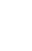 •	                                    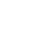 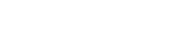 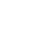 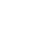 •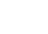 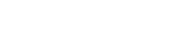 •	•	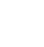 •	                                               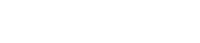 •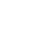 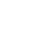 العمانيالخنجرتاريخ•العمانيالخنجرأنواعالعماني•الخنجرورمزيةاستخدام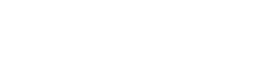 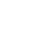 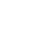 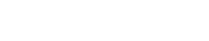 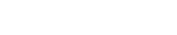 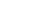 